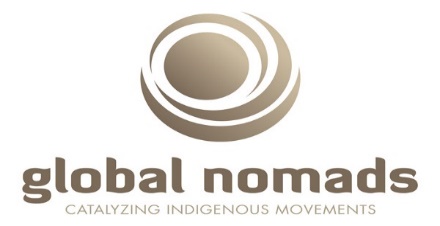 Der Verein Global Nomads dient als Dachorganisation von kleineren und grösseren Arbeitsbereichen, welche die gemeinsame Vision haben: dass sich das Königreich Gottes auf dieser Welt ausbreitet und dessen Einfluss in allen Bereichen der Gesellschaft sichtbar wird. Unser Fokus richtet sich dabei vorwiegend auf unerreichte Volksgruppen und Subkulturen in Europa und Asien, welche noch nie gehört haben, dass es einen Gott gibt der sie so sehr liebt, dass er seinen eigenen Sohn für sie gab.Für den die Weiterentwicklung unserer Organisation suchen auf März 2020 oder nach Vereinbarung:Change Agents auf dem Balkan – Baseleiter-Ehepaar BulgarienIn der Aufgabe als Baseleiter-Ehepaar wohnen Sie in unserem Trainingszentrum. In Absprache mit der Missionsleitung gestalten und entwickeln Sie mit einem interkulturellen Team von Kurz- und Langzeitmitarbeitenden den Betrieb des Trainingszentrums in Cherkovo, Bulgarien.Ihr Verantwortungsbereich:Standortleitung des TrainingszentrumsVerantwortlich für die hauswirtschaftlichen und landwirtschaftlichen Aufgaben im und um das TrainingszentrumAdministration, PlanungTeamleitung, inkl. Begleitung von KurzzeiteinsätzenMitgestaltung von Trainings- für GemeindegründerIhr Profil, was Sie idealerweise mitbringen:Erfahrung in der interkulturellen Zusammenarbeit und Missionserfahrungein Herz für Romas und MoslemsVision und Leidenschaft für die weltweite Gemeindegründungs-BewegungGute Deutsch- und Englischkenntnisse, Bereitschaft Bulgarisch zu lernenHohe Flexibilität, Bereitschaft sich auf die örtliche kulturellen Begebenheiten einzulassenStrukturiertes, vorausschauendes und unternehmerisches Denken und HandelnUnser Angebot: Enge Zusammenarbeit mit der Missionsleitung vor OrtFundierte Einführung und einen abwechslungsreiche AufgabeModernes Trainingszentrum mit guter InfrastrukturZahlreiche BenefitsMotiviertes und junges TeamWir bieten Unterstützung beim Aufbau eines Freundeskreises.Alles Weitere erzählen wir euch gerne in einem persönlichen Gespräch. Wir freuen uns auf eure Kontaktaufnahme mit den Bewerbungsunterlagen per E-Mail an office@nomads.global.Kontaktinformationen:Verein Global Nomads z. Hd. Roberto GalantiFosbergstrasse 16 CH-8633 Wolfhausen+41 52 214 24 24office@nomads.globalwww.nomads.global